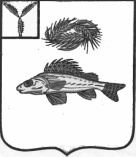 АДМИНИСТРАЦИЯПЕРЕКОПНОВСКОГО МУНИЦИПАЛЬНОГО ОБРАЗОВАНИЯЕРШОВСКОГО МУНИЦИПАЛЬНОГО РАЙОНАСАРАТОВСКОЙ ОБЛАСТИПОСТАНОВЛЕНИЕот 30.06.2021 года								№ 31Рассмотрев протест прокуратуры Ершовского района Саратовской области на постановление администрации Перекопновского муниципального образования от 10.01.2017 №02, в соответствии с Федеральным законом от 27.07.2010 №210-ФЗ «Об организации предоставления государственных и муниципальных услуг», руководствуясь Уставом Перекопновского муниципального образования Ершовского муниципального района, администрация Перекопновского муниципального образования Ершовского муниципального района ПОСТАНОВЛЯЕТ:Внести в Административный регламент «Оформление документов и выдача разрешения на захоронение, выделение земельного участка для захоронения и выдача регистрационного номера», утвержденного постановлением администрации Перекопновского муниципального образования от 10.01.2017 года №02 следующие изменения:Пункт 2.5 изложить в новой редакции:«Правовые основания для предоставления муниципальной услуги.Перечень нормативных правовых актов, регулирующих предоставление муниципальной услуги (с указанием их реквизитов и источников официального опубликования), подлежит обязательному размещению на официальном сайте администрации Ершовского муниципального района в сети «Интернет», в федеральном реестре и на Едином портале государственных и муниципальных услуг»;Пункт 2.7 дополнить дефисом следующего содержания:«- представления документов и информации, отсутствие и (или) недостоверность которых указывались при первоначальном отказе в приеме документов, необходимых при предоставлении муниципальной услуги, либо в предоставлении муниципальной услуги»;Дополнить пунктом 3.7 следующего содержания: «3.7. В случае обнаружения заявителем в документах, выданных в результате предоставления муниципальной услуги, опечаток и ошибок специалист устраняет допущенные опечатки и ошибки в течение одного дня со дня обращения заявителя. Оснований для отказа в исправлении опечаток и ошибок нет»Дополнить пунктом 3.8. следующего содержания:«3.8. Основанием выдачи дубликата документа, выданного по результатам предоставления муниципальной услуги является обращение заявителя в администрацию с письменным заявлением о выдаче дубликата документа, выданного по результатам предоставления муниципальной услуги.
Специалист администрации в течение 2 рабочих дней со дня регистрации заявления о выдаче дубликата рассматривает указанное заявление, подготавливает дубликат документа, выданного по результатам предоставления муниципальной услуги, и передает его на подпись главе. Основания для отказа в выдаче дубликата являются аналогичными основаниям для отказа в предоставлении муниципальной услуги, указанные в пункте 2.8 настоящего Административного регламента.Подпункт 5 пункта 2.6 дополнить словами:«, ветерана военной службы, ветерана боевых действий из числа лиц, указанных в подпунктах 1-4 пункта 1 статьи 1 Федерального закона РФ от 12.01.1995 г №5-ФЗ «О ветеранах». Контроль за настоящим постановлением оставляю за собой.Глава Перекопновскогомуниципального образования                                                  Е. Н. Писарева            О внесении изменений в постановление администрации Перекопновского муниципального образования от 10.01.2017 №02